Focus: History The First World War Planning around a text: 
Archie’s War (Fictional Diary)Year 4 Medium Term Plan – Summer 2019Cross Curricular Objectives: History To investigate and interpret the pastSuggest causes and consequences of some of the main events and changes in history. Build and overview of world historyDescribe the characteristic features of the past, including ideas, beliefs, attitudes and experiences of men, women and children. Understand chronology Use dates and terms to describe events Communicate historicallyUse appropriate historical vocabulary to communicate including:     • dates  • time period    • era   • change   • chronologyScience – Physics Understand light and seeingThis concept involves understanding how light and reflection affect sightInvestigate sound and hearingThis concept involves understanding how sound is produced, how it travels and how it is heard. Understand movement, forces and magnetsThis concept involves understanding what causes motion. Geography Investigate places1. This concept involves understanding the geographical location of places and their physical and human features. 2. Use maps, atlases, globes and digital/computer mapping to locate countries and describe features. 3. Name and locate the countries of Europe and identify their main and physical and human characteristics. 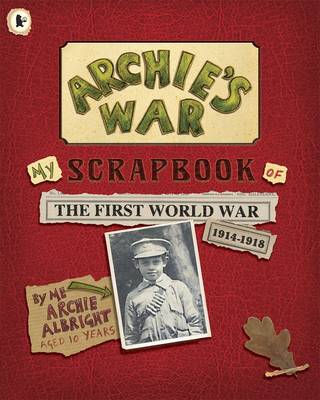 Synopsis: In 1914, just before the outbreak of the First World War, 10-year-old Archie is sent a scrapbook in the post from his Uncle Colin. In the years that follow, until the war ends in 1918, we experience life through Archie's eyes and learn about his world and family.Supporting Texts: The story recounts the experiences of Joey, a horse purchased by the Army for service in World War I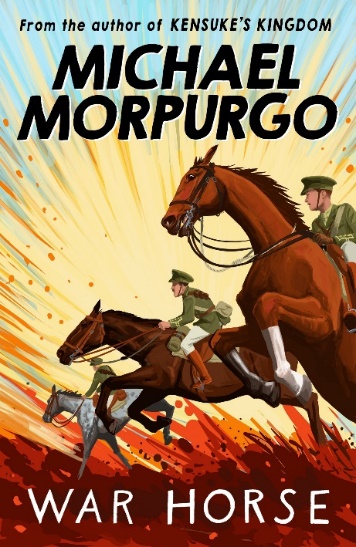 Poetry: 
War Horse by Brenda Williams In Flanders Fields by John McCrae Themes (Opportunities for SMSC) Loss, Separation, friendship, tolerance, resilience, respect and understanding relationships. Art 
Develop Ideas Collect information, sketches and resources. Master Techniques Experiment with different colours, textiles and mediums.Take inspiration from the greats 1. Replicate some of the techniques used by notable artists and designers. 2. Create original pieces that are influenced by studies of others.Artist Study: Paul Nash WW1 Art. 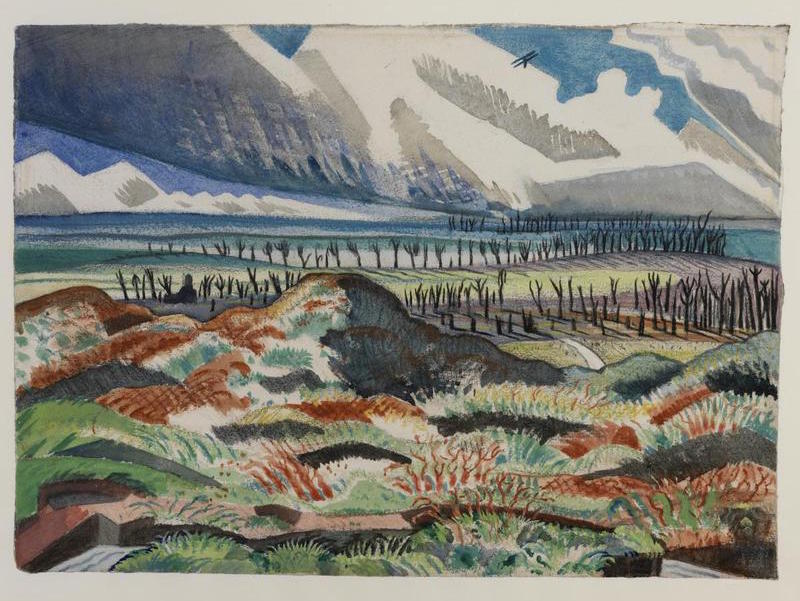 Design and Technology To design, make evaluate and improve. Design with purpose by identifying opportunities to design.Reading and Writing Anticipated Outcomes: Writing Writing using a mini process (Reading to writing opportunities )Note-taking and Drawing inference from imagesMaking predictions and summaries.Creating and answering questions. 
Structured Writing (The Laceby Acres Writing Process)Teacher modelling; deconstruction of model, planning (timeline structure); drafting; proofreading; editing; peer/self-assessment.Descriptive Writing (setting)Diary Entry Informal letter Newspaper Report Non-fiction writing opportunityNon chronological report Biography 